Título principalTítulo traduzido Nome do autorInstituição de ensinoResumo: Para o Título do resumo: alinhado à esquerda, fonte Source Serif Pro 10, primeira letra maiúscula e o restante minúsculas, negrito, espaçamento simples 1,0. O resumo deve conter no máximo 100 palavras, digitadas em fonte Source Serif Pro 10 e em espaçamento simples, seguidas de três a cinco palavras-chave (antecedidas pela expressão "Palavras-chave" em negrito, seguida de dois pontos) separadas por ponto. Importante: O texto do resumo existente no arquivo do Word deve coincidir com o resumo cadastrado no momento da submissão do artigo no sistema eletrônico da Revista. Importante: O texto do resumo existente no arquivo do Word deve coincidir com o resumo cadastrado no momento da submissão do artigo no sistema eletrônico da Revista.Palavras-chave: Termo1; Termo2; Termo3Abstract: Second language abstract here. Second language abstract here. Second language abstract here. Second language abstract here. Second language abstract here. Second language abstract here. Second language abstract here. Second language abstract here. Second language abstract here. Second language abstract here. Second language abstract here. Second language abstract here. Second language abstract here. Second language abstract here. Second language abstract here. Second language abstract here. Second language abstract here. Second language abstract here. Second language abstract here. Second language abstract here. Italic font. Importante: O abstract existente no arquivo Word deve coincidir com o abstract cadastrado no idioma inglês no momento da submissão do artigo no sistema.Keywords: Term1; Term2; Term3 (evitar tradução automática)Introdução ou título de seção principal [se houver]Atenção: recomendamos fortemente que as autoras e os autores usem o presente modelo com todas as suas formatações de fonte, margens, espaçamentos e demais regras. Para tanto, basta substituir os conteúdos de cada parte, começando pelo título, resumo, palavras-chave etc.Para o caso desta seção primária (títulos principais) em específico: Título da seção em fonte Source Serif Pro 16, maiúsculas, alinhamento à esquerda, negrito, espaçamento 1,5. Conteúdo da seção em fonte Source Serif Pro 12, espaçamento 1,5 e parágrafos com recuo de 1,25.A introdução deve conter elementos essenciais a uma plena compreensão do texto. Sugere-se que os autores iniciem o artigo com uma breve contextualização do assunto e, após, apresentem o PROBLEMA que foi investigado e será elucidado. Também se sugere-que sejam apontados de forma clara os OBJETIVOS do artigo. Ao final da introdução recomenda-se que seja realizada uma apresentação sucinta da estrutura geral do artigo de modo a permitir que o leitor compreenda como o assunto será abordado a partir de então.As notas de rodapé são organizadas com números arábicos (1, 2, 3…), em fonte Source Serif Pro ExtraLight 10, alinhamento à esquerda, somente com a primeira letra maiúscula ou em palavras as quais o idioma exige.1.1 Título de subseção [se houver]Título da subseção em fonte Source Serif Pro 12, alinhamento à esquerda, negrito, espaçamento 1,5 cm, somente com a primeira letra maiúscula ou em palavras as quais o idioma exige (ex.: nomes próprios). Conteúdo da subseção em fonte Open Sans 12, espaçamento 1,5 e parágrafos com recuo 1,25.1.1.1 Exemplo de seção abaixo de subseção [se houver]Título da seção abaixo da subseção em fonte Source Serif Pro 12, alinhamento à esquerda, espaçamento conforme o modelo acima, somente com a primeira letra maiúscula ou em palavras as quais o idioma exige (ex.: nomes próprios).Atenção: seguir rigorosamente todas as normas da revista quanto ao modo de fazer citações e referenciá-las. Abaixo segue um exemplo de citação longa (mais de 3 linhas). Em caso de citação curta (3 linhas ou menos), basta inseri-la entre aspas no corpo do texto. Citação longa (mais de 3 linhas) em fonte Source Serif Pro 10, espaçamento simples (1,0), recuo à esquerda de 4 cm, alinhamento justificado, espaços anterior e posterior simples 1,0. Citação longa (mais de 3 linhas) em fonte Source Serif Pro 10, espaçamento simples (1,0), recuo à esquerda de 4 cm, alinhamento justificado, espaços anterior e posterior simples 1,0. Citação longa (mais de 3 linhas) em fonte Source Serif Pro 10, espaçamento simples (1,0), recuo à esquerda de 4cm, alinhamento justificado, espaços anterior e posterior simples 1,0.Continuação da redação do texto com conteúdo da seção em fonte Source Serif Pro 12, espaçamento entrelinhas 1,5, parágrafos com recuo 1,25. Continuação da redação do texto com conteúdo da seção em fonte Source Serif Pro 12, espaçamento entrelinhas 1,5, parágrafos com recuo 1,25. Continuação da redação do texto com conteúdo da seção em fonte Source Serif Pro 12, espaçamento 1,5, parágrafos com recuo 1,25. Continuação da redação do texto com conteúdo da seção em fonte Source Serif Pro 12, espaçamento entrelinhas 1,5, parágrafos com recuo 1,25. Continuação da redação do texto com conteúdo da seção em fonte Source Serif Pro 12, espaçamento entrelinhas 1,5, parágrafos com recuo 1,25.1.1.1.1 Exemplo de mais uma subseçãoCaso o trabalho exija mais uma subseção, este modelo deve ser utilizado. Os títulos das seções e subseções devem seguir uma ordem lógica e apresentados de acordo com este modelo.Nova seçãoRedação do texto com conteúdo da seção em fonte Source Serif Pro 12, espaçamento 1,5, parágrafos com recuo 1,25. Continuação da redação do texto com conteúdo da seção em fonte Source Serif Pro 12, espaçamento 1,5, parágrafos com recuo 1,25.Colocar “aspas duplas para citação direta com até três linhas, fazendo referência a autoria, ano da obra e número da página de onde foi retirada” (AUTOR/A, 2017, p. 2).Indicar com colchetes se precisar suprimir algum trecho na citação [...]. Deve-se sempre referenciar autor/a, ano da obra e número da página de onde foi retirado o texto. Todas as citações em língua estrangeira deverão ser traduzidas para o português, desde que essa tradução não afete o sentido original da frase. (AUTOR/A, 2017, p. 2).As citações deverão ter chamadas no corpo do texto pelos sobrenomes, ano de publicação e também, para citações diretas, o número da página.Para menção da autoria no contexto da frase, só a inicial deve ser em letra maiúscula, e quando a menção é feita entre parênteses, todas as letras devem ser maiúsculas, como nos exemplos abaixo:Conforme afirma Corrêa (1997, p. 152), "O espaço enquanto objetivação geográfica do estudo da cidade apresenta várias facetas que permitem que seja estudado de modo multivariado".OU:"O espaço enquanto objetivação geográfica do estudo da cidade apresenta várias facetas que permitem que seja estudado de modo multivariado" (CORRÊA, 1997, p. 152)Os artigos só podem fazer referência a figuras (fotos, mapas, imagens ou gráficos), quadros ou tabelas. Toda a figura, quadro ou tabela que for utilizada deve ser chamada no texto (figura 1 e quadro 1) antes de aparecer, conforme o exemplo a seguir: o título da figura 1 é sucinto e completo.Figura 1 – Título de apresentação sucinto e completo. Em títulos com mais de uma linha justificar e manter à esquerda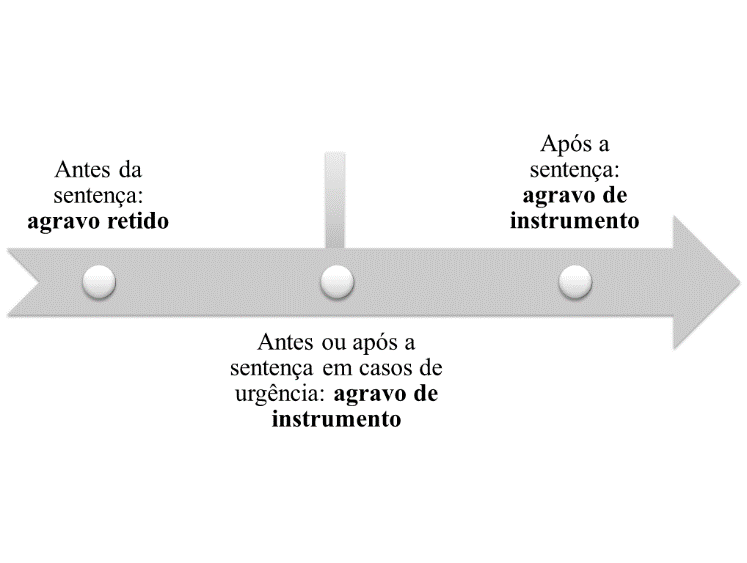 Fonte: elaborada pelo autorImportante: o que difere um quadro de uma tabela visualmente é que o quadro é fechado nas laterais e a tabela é aberta. As tabelas e quadros ficam melhor dispostos em página única, portanto, sempre que possível, realizar o arranjo dos textos para atender este item.Quando não for possível, pode ocorrer do texto sofrer algum ajuste na diagramação, para que o título acompanhe a figura, quadro ou tabela, sempre posicionado acima. Ver quadro 1.Quadro 1 – Os quadros devem ter seus títulos na parte superior
Fonte: as fontes dos quadros devem ser colocadas na parte inferior. Quando expõe dados produzidos na pesquisa, indicar: Organização dos autores.Tabela 1 – As tabelas devem ter seus títulos na parte superiorFonte: as fontes das tabelas devem ser colocadas na parte inferior. Quando reproduzida integralmente, indicar Fonte: Sobrenome (ano)Considerações finaisRedação do texto com conteúdo da seção em fonte Source Serif Pro 12, espaçamento 1,5, parágrafos com recuo 1,25. Continuação da redação do texto com conteúdo da seção em fonte Source Serif Pro 12, espaçamento 1,5, parágrafos com recuo 1,25. Continuação da redação do texto com conteúdo da seção em fonte Source Serif Pro 12, espaçamento 1,5, parágrafos com recuo 1,25.Agradecimentos [se houver]Escreva aqui seus agradecimentos, se houver.ReferênciasANTHONY, Lawrence. AntConc: A Learner and Classroom Friendly, Multi-Platform Corpus Analysis Toolkit. Proceedings of IWLeL 2004: An Interactive Workshop on Language e-Learning, p. 7-13, 2005.ANTHONY, Lawrence. A critical look at software tools in Corpus Linguistics. Linguistic Research, n. 30, v.2, p.141-161, 2013.BECHARA, Evanildo. Gramática escolar da língua portuguesa. 1. ed. Rio de Janeiro: Lucerna, 2006.BERBER-SARDINHA, Tony. Linguística de Corpus. Barueri, SP: Editora Manole, 2004.BIBER, Douglas. Representativeness in Corpus Design. Literary and Linguistic Computing, n. 4, v. 8, p. 243–257, 1993.BIBER et al. Longman Grammar of Spoken and Written English. Essex: Longman, 2010.CARTER, Ronald; MCCARTHY, Michael. Cambridge Grammar of English: a comprehensive guide – spoken and written English gramma.Coluna 1Coluna 2Coluna 3Coluna 4Linha 1Valor 1Valor 2Valor 3Linha 2Valor 4Valor 5Valor 6Linha 3Valor 7Valor 8Valor 9Linha 4Valor 10Valor 11Valor 12Linha 5Valor 13Valor 14Valor 15Coluna 1Coluna 2Coluna 3Coluna 4Linha 1Valor 1Valor 2Valor 3Linha 2Valor 4Valor 5Valor 6Linha 3Valor 7Valor 8Valor 9Linha 4Valor 10Valor 11Valor 12Linha 5Valor 13Valor 14Valor 15